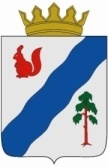 ДУМАГАЙНСКОГО МУНИЦИПАЛЬНОГО ОКРУГАПЕРМСКОГО КРАЯРЕШЕНИЕО назначении и проведении собрания граждан в целях рассмотрения и обсуждения вопросов внесения инициативного проекта «Памятник ветеранам Великой Отечественной войны в п. Сейва»В соответствии с Порядком назначения и проведения собраний граждан в целях рассмотрения и обсуждения вопросов внесения инициативных проектов в Гайнском муниципальном округе, утвержденном решением Думы Гайнского муниципального округа Пермского края от 19.02.2021 № 128            Дума Гайнского муниципального округа Пермского края РЕШАЕТ:Назначить собрание граждан в целях рассмотрения и обсуждения вопросов внесения инициативного проекта:дата проведения: 13.08.2021 , время проведения: с 17-00 час до 189-00 час , место проведения собрания граждан: Гайнский округ, п. Сейва,  ул.Центральная,  дом № 6;  наименование инициативного проекта: «Памятник ветеранам Великой Отечественной войны в п. Сейва»;предполагаемое количество участников собрания 30 человек;ответственное за подготовку и проведение собрания лицо - инициаторы собрания:  Римша Л. Р., Руденская И. А. , Гаак Т. Г.;численность граждан, проживающих в этом населённом пункте (населённых пунктах), на части территорий: 500 человек;8) способ проведения собрания граждан: очный.2.Опубликовать настоящее решение в газете «Наше время» и официальном сайте в информационно-телекоммуникационной сети Интернет (для сетевого издания) http://gainynv-news.ru .3.  Настоящее Решение вступает в силу со дня  принятия.29.07.2021 №205 -п Председатель ДумыГайнского муниципального округаПермского края«______»________________ _________ гИ. А. Ковалев